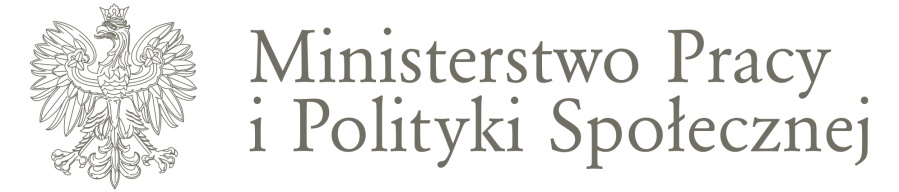 Informacja prasowaWarszawa, 29 kwietnia 2015 r.Zdobądź tytuł Kreatora miejsc pracyTylko do 29 maja pracodawcy mogą zgłaszać się do drugiej edycji konkursu ministra pracy 
i polityki społecznej „Kreator miejsc pracy”.  Konkurs ma na celu wyróżnienie pracodawców, którzy tworzą nowe miejsca pracy oraz którzy zatrudnili najwięcej pracowników w 2014 r. Nagrody będa wręczane w pięciu kategoriach: 
mała, średnia, duża firma oraz duża firma przemysłowo-produkcyjna, a także duża firma handlowo-usługowa. – Sytacja na rynku pracy jest coraz lepsza. Pracuje już 16 mln Polaków. To najlepszy wynik 
od 1989 roku. Sukces ten zawdzięczamy przede wszystkim pracodawcom tworzącym nowe miejsca pracy. W konkursie wyróżniamy zarówno małe rodzinne firmy, jak i duże przedsiębiorstwa – powiedział Władysław Kosiniak-Kamysz, minister pracy i polityki społecznej.Jakie są kryteria oceny? Kluczowy jest wzrost zatrudnienia w firmie. Dodatkowe punkty można zdobyć za przyjęcie do pracy młodych pracowników do 30. roku życia, z grupy 50+ oraz osób niepełnosprawnych. Oceniana będzie także rzetelność pracodawców - m.in. to, czy zatrudniają pracowników na umowach o pracę. – Doceniamy liczbę miejsc pracy, ale też ich jakość. W konkursie liczy się udział pracowników 
w szkoleniach czy dodatkowy system wynagradzania – dodał minister Kosiniak-Kamysz.Jak zgłosić się do konkursu? Należy wypełnić Formularz zgłoszeniowy dostępny na stronie www.mpips.gov.pl/konkurs i przesłać go na adres konkurs@mpips.gov.pl, wysłać pocztą lub składać osobiście w siedzibie Ministerstwa Pracy i Polityki Społecznej (ul. Nowogrodzka 1/3/5, 00-513 Warszawa z dopiskiem KONKURS KREATOR). Udział w konkursie jest bezpłatny.   – Konkurs to okazja do pokazania dobrych praktyk w relacjach pracowniczych, budowaniu kultury organizacyjnej firmy oraz systemu wartości, którymi się kierujemy. Udział w nim to cenne doświadczenie dla przedsiębiorstwa i dowód troski o aspekty pozabiznesowe i społecznie odpowiedzialne – powiedział Zbigniew Stopa, prezes zarządu firmy Lubelski Węgiel „Bogdanka“. Firma zwyciężyła w ubiegłorocznej edycji konkursu w kategorii duże przedsiębiorstwa przemysłowo-produkcyjne. – To bardzo cenne wyróżnienie, tym bardziej, że przyznane przez Ministerstwo Pracy i Polityki Społecznej. Ta prestiżowa nagroda motywuje do dalszych działań. Nie pracujemy dla nagród 
i laurów, ale każde wyróżnienie sprawia, że każdego kolejnego dnia chcemy być lepsi – powiedział Paweł Lachowicz, prezes zarządu Zakładu Unieszkodliwiania Odpadów Komunalnych Spytkowo. Firma zdobyła nagrodę Kreator miejsc pracy w 2014 roku w kategorii mikro i małe przedsiębiorstwa. Nagrody pracodawcom wręczy minister pracy i polityki społecznej Władysław 
Kosiniak-Kamysz podczas uroczystej gali w czerwcu. Zwycięzcy konkursu otrzymają przez rok 
prawo posługiwania się tytułem „Kreator miejsc pracy” i logiem konkursu. W skład Kapituły konkursowej weszli przedstawiciele związków zawodowych i organizacji pracodawców. Patronami medialnymi konkursu są: Gazetapraca.pl, Pracuj.pl, TVP INFO, Dziennik Gazeta Prawna, Radio TOK FM, BRIEF, Markapracodawcy.pl, Infor.pl, Personel i Zarządzanie,  hrpolska.pl oraz strategieibiznes.plW razie pytań prosimy o kontakt: Magdalena Górska (22) 661 11 17 magdalena.gorska@mpips.gov.pl| Biuro Promocji i Mediów| Ministerstwo Pracy i Polityki Społecznej | Tel. (+48 22) 661 11 13, 661 11 22| Fax (+48 22) 661 11 24| E-mail: prasa@mpips.gov.pl| www.mpips.gov.pl